Hi everyone,Today we covered how to combine MeSH subheadings and keyword terms to build a more comprehensive search query. For more information on building a search in PubMed, you can take a look at this tutorial from the National Library of Medicine: https://www.nlm.nih.gov/bsd/disted/pubmedtutorial/020_010.html 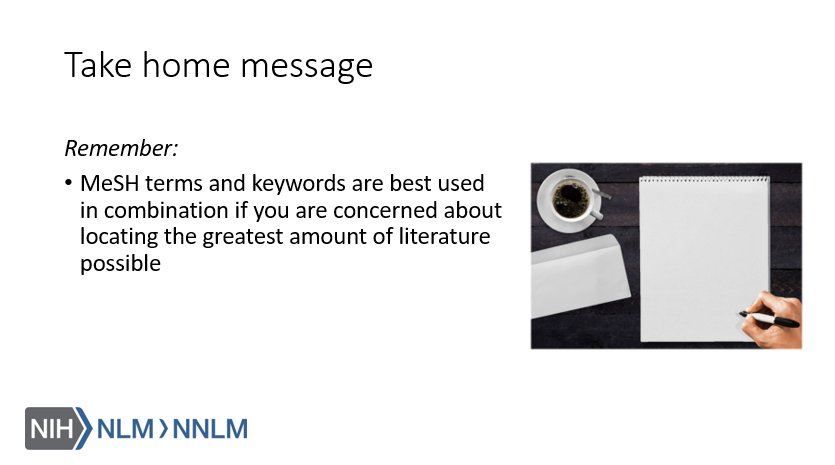 